https://www.youtube.com/watch?v=Z15h_r-BPa4https://www.youtube.com/watch?v=TP2d8yZzhdMhttps://www.youtube.com/watch?v=Sqbv7cCM5AIhttps://www.youtube.com/watch?v=HKwWcJCtwckhttps://www.youtube.com/watch?v=zKeJFxwuBBE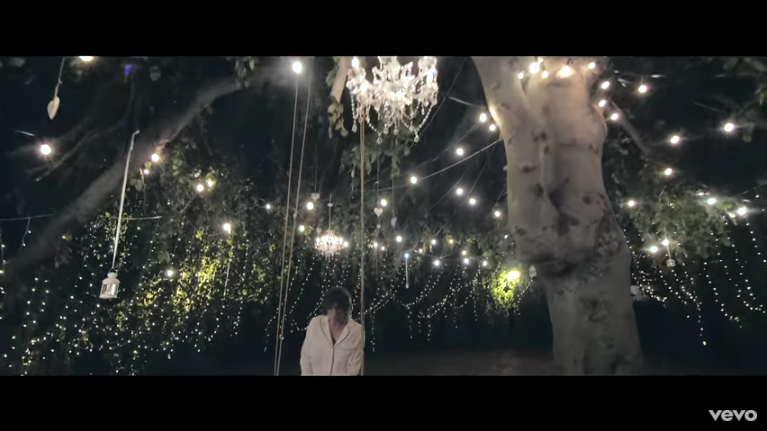 